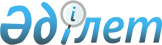 О предоставлении мер социальной поддержки специалистам в области здравоохранения, образования, социального обеспечения, культуры, спорта и агропромышленного комплекса, прибывшим для работы и проживания в сельские населенные пункты Качирского района
					
			Утративший силу
			
			
		
					Решение маслихата Качирского района Павлодарской области от 8 апреля 2016 года № 2/2. Зарегистрировано Департаментом юстиции Павлодарской области 20 апреля 2016 года № 5090. Утратило силу решением маслихата района Тереңкөл Павлодарской области от 28 декабря 2018 года № 2/40 (вводится в действие по истечении десяти календарных дней после дня его первого официального опубликования)
      Сноска. Утратило силу решением маслихата района Тереңкөл Павлодарской области от 28.12.2018 № 2/40 (вводится в действие по истечении десяти календарных дней после дня его первого официального опубликования).
      В соответствии с пунктом 8 статьи 18 Закона Республики Казахстан "О государственном регулировании развития агропромышленного комплекса и сельских территорий", постановлением Правительства Республики Казахстан от 18 февраля 2009 года № 183 "Об определении размеров предоставления мер социальной поддержки специалистам в области здравоохранения, образования, социального обеспечения, культуры, спорта и агропромышленного комплекса, прибывшим для работы и проживания в сельские населенные пункты" Качирский районный маслихат РЕШИЛ:
      1. Предоставить в 2016 году специалистам в области здравоохранения, образования, социального обеспечения, культуры, спорта и агропромышленного комплекса, прибывшим для работы и проживания в сельские населенные пункты Качирского района меры социальной поддержки:
      1) подъемное пособие в сумме равной семидесятикратному месячному расчетному показателю;
      2) бюджетный кредит для приобретения или строительства жилья в сумме, не превышающей одну тысячу пятисоткратного размера месячного расчетного показателя.
      2. Контроль за исполнением настоящего решения возложить на постоянную комиссию районного маслихата по социальной сфере и законности.
      3. Настоящее решение вводится в действие после дня его первого официального опубликования.
					© 2012. РГП на ПХВ «Институт законодательства и правовой информации Республики Казахстан» Министерства юстиции Республики Казахстан
				
      Председатель сессии

Н. Алипова

      Секретарь Качирского

      районного маслихата

С. Баяндинов
